Uprzejmie prosimy o wypełnienie poniższej ankiety.
 Zapewniamy, że wyniki ankiety będą wnikliwie analizowane przez kierownictwo Jednostki Notyfikowanej Nr 1446 i stanowić będą podstawę do dalszego doskonalenia naszej pracy.Data wypełnienia ankiety:……………………..Jaki przyrząd pomiarowy zleciła Pani/Pan do oceny zgodności w JN1446 w Łodzi?…………………………………………………………………………………………….Jak często korzysta Pani/Pan z usług oceny zgodności przyrządów pomiarowych?Jeżeli korzystała Pani/Pan ze strony internetowej lodz.gum.gov.pl jak ją Pani/Pan ocenia?Uwagi dodatkowe: ……………………..…………………………….......................................………………………………………………………………………………………………………Dziękujemy za wypełnienie naszej ankiety!
Uprzejmie prosimy o pozostawienie wypełnionej ankiety w Urzędzie lub przesłanie pocztą na adres: Jednostka Notyfikowana Nr 1446, Okręgowy Urząd Miar ul. Narutowicza 75,  90-132 Łódź
 lub drogą elektroniczną na adres: oum.lodz@poczta.gum.gov.pl lub oum.lodz.jn1446@poczta.gum.gov.pl 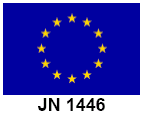 ANKIETA Raz na kilka lat Raz w roku lub częściej Raz w miesiącu lub częściejDobrze(brak uwag)Nieatrakcyjna 
wizualnieZa mała funkcjonalność (proszę podać przykład)Za mało informacji(proszę podać jakich)Poprawiłabym/poprawiłbymPani/Pana ocena naszych usług:     Proszę postawić znaki „x” w odpowiednich komórkach tabelPani/Pana ocena naszych usług:     Proszę postawić znaki „x” w odpowiednich komórkach tabelSKALA PUNKTOWASKALA PUNKTOWA54321AJakość wykonywanych usługBCzas oczekiwania na realizację zleceniaCTerminowość wykonania zleceńDCena EMożliwość uzyskania informacji, doradztwa, opinii itp.FPoziom kultury obsługi pracowników JN1446Dlaczego korzystacie Państwo z usług JN1446?Dlaczego korzystacie Państwo z usług JN1446?IWysoki poziom świadczonych usługIIRzetelność udzielanych informacjiIIIKorzystna lokalizacja JN1446IVSzeroki zakres usługVKonkurencyjne cenyVIInne (jakie?)